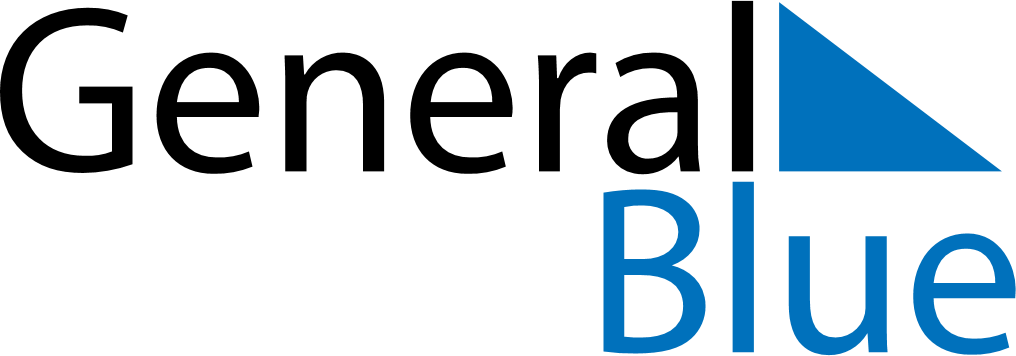 September 2022September 2022September 2022ChileChileMondayTuesdayWednesdayThursdayFridaySaturdaySunday123456789101112131415161718National holiday19202122232425Army Day2627282930